Basic Fried Egg From Incredible EggServe fried egg for breakfast, in sandwiches or on top of steaks, burgers, or hash. For a cleaner shape, break eggs into custard cups before sliding them into the pan. 

Ingredients:1 EggCooking SpraySalt and Pepper to taste
Directions: Spray cooking spray, a skillet over medium-high heat until hot. Make sure the cooking spray covers the entire bottom of the pan. Break eggs and slip into pan, 1 at a time. Immediately reduce heat to low. Cook slowly until whites are completely set and yolks begin to thicken but are not hard. This should take 5-6 minutes. Slide a turner under each egg and carefully flip it over in a pan. Cook second side to desired doneness.  Sprinkle with salt and pepperServe immediately and enjoy!Show Ms. Probert for a grade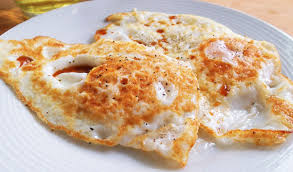 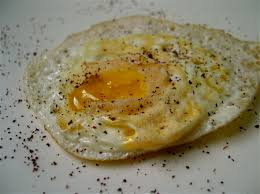 